Пабло Пикассо   Девочка на шаре				     Авиньонские девицы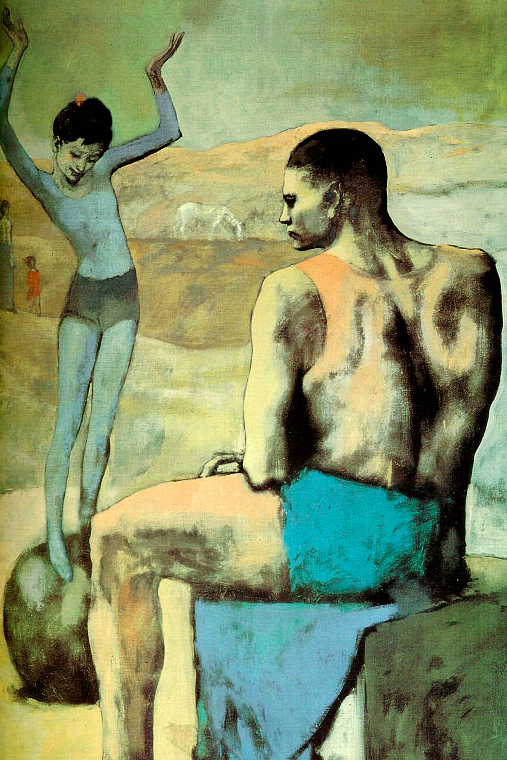 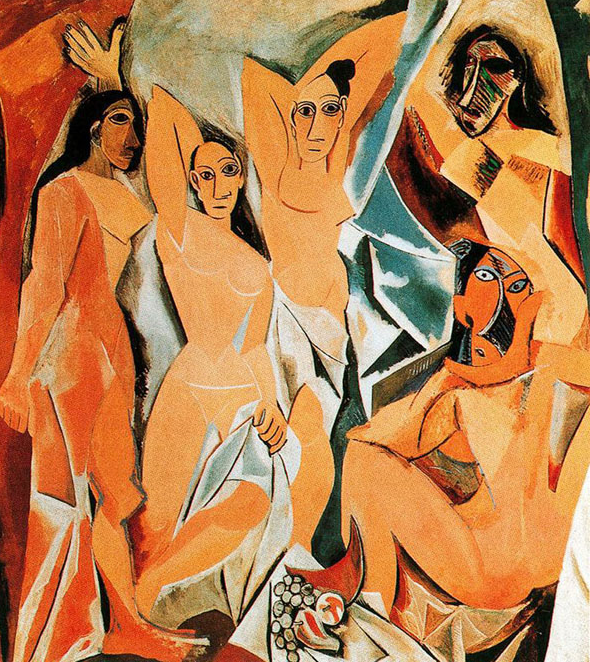 Девушка перед зеркалом			    Любительница абсента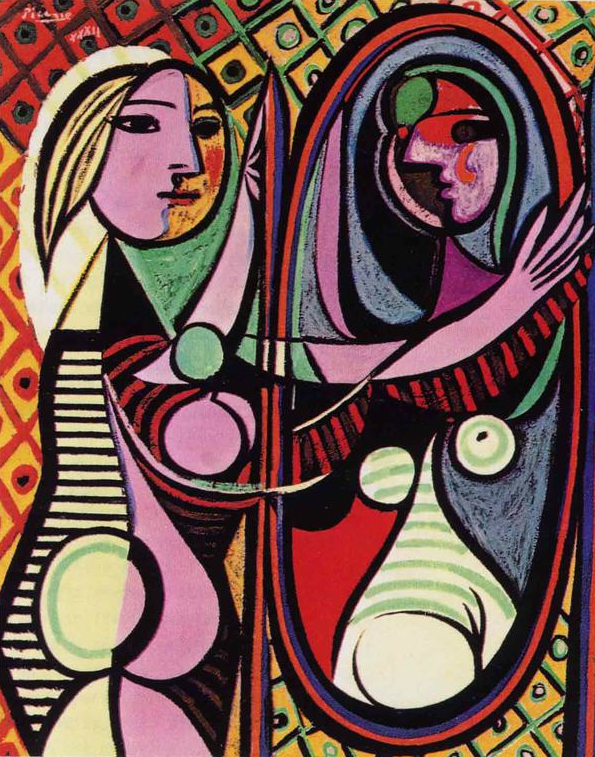 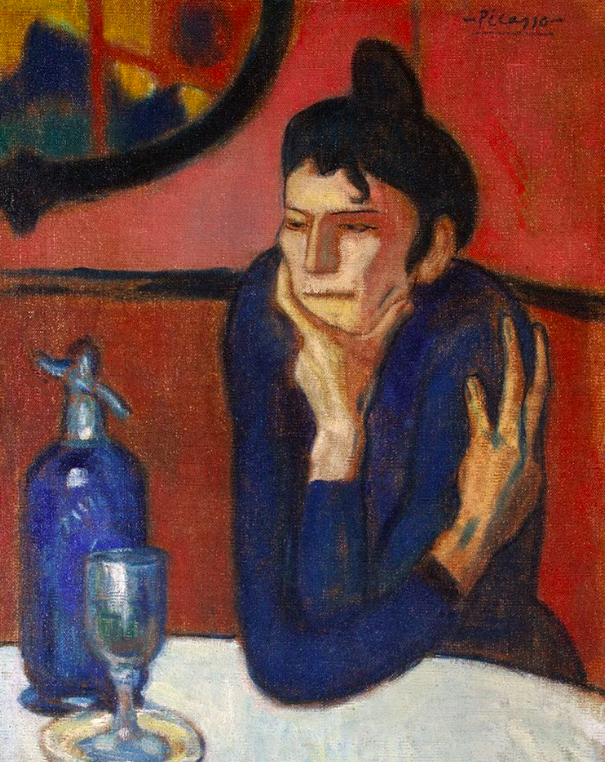 Клод Моне Водяные лилии 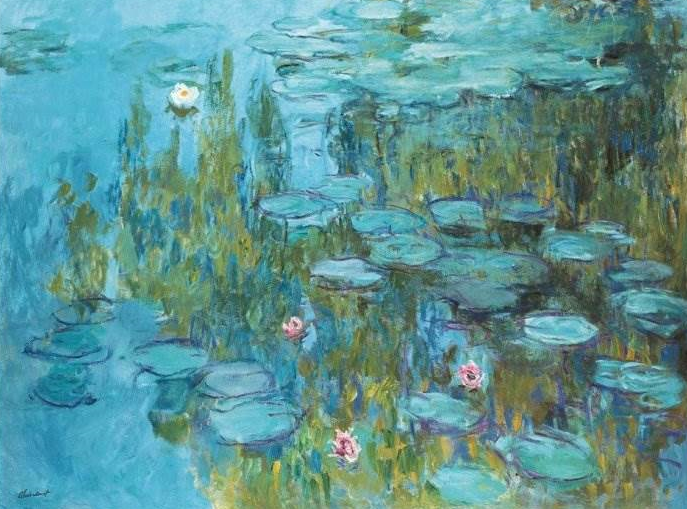  Вокзал Сен-Лазар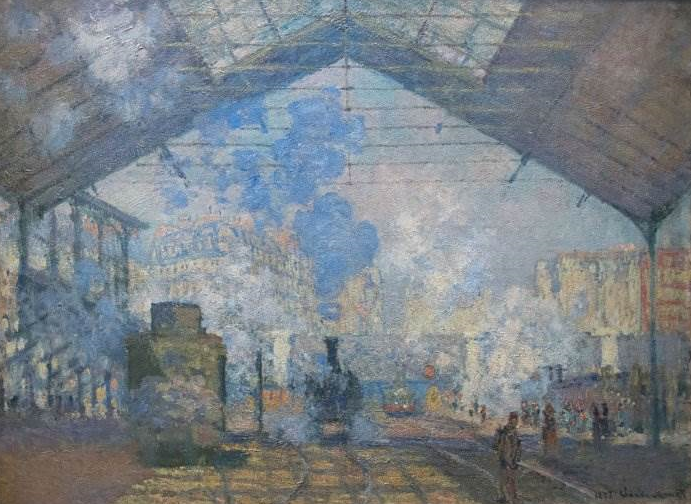 Ватерлоо, пасмурная погода   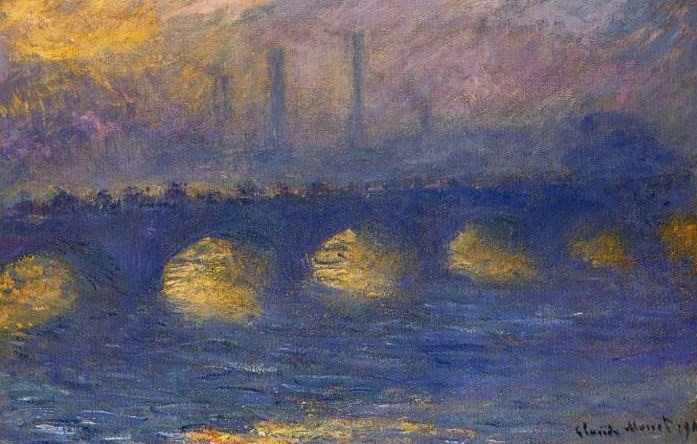 Питер Пауль РубенсСоюз земли и воды  				Три грации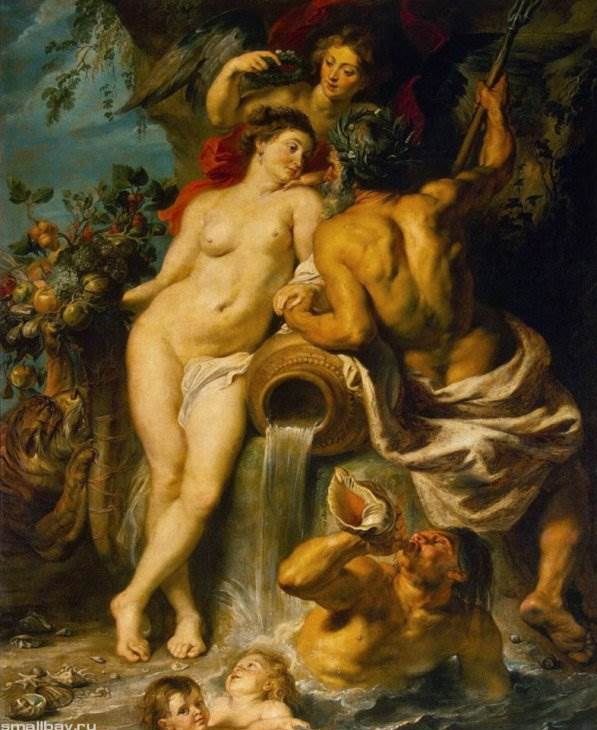 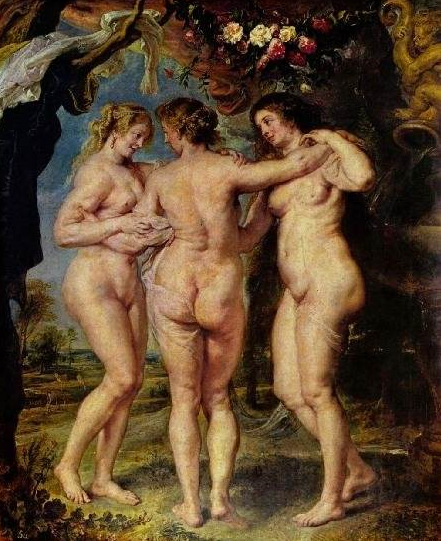 Четыре стихии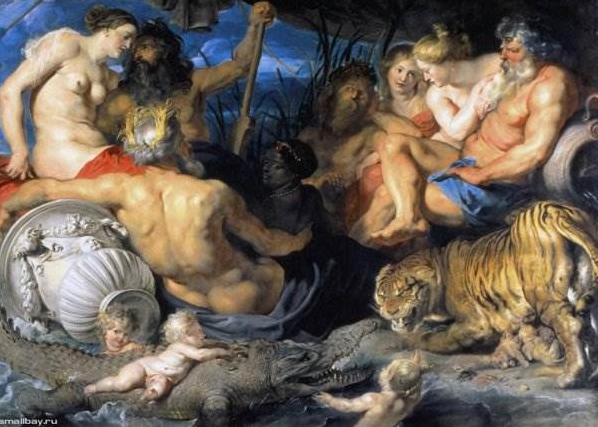 Пьер Огюст РенуарЛягушатник  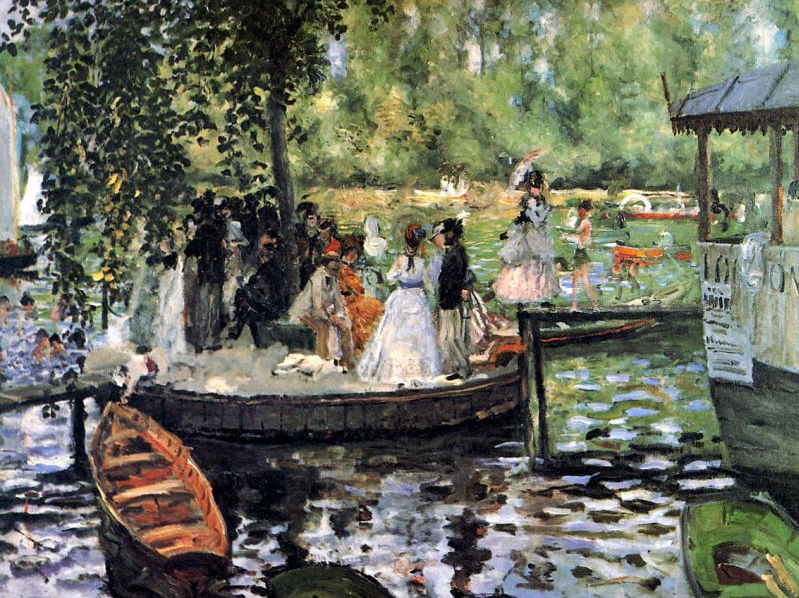   Портрет мадам Шарпантье с детьми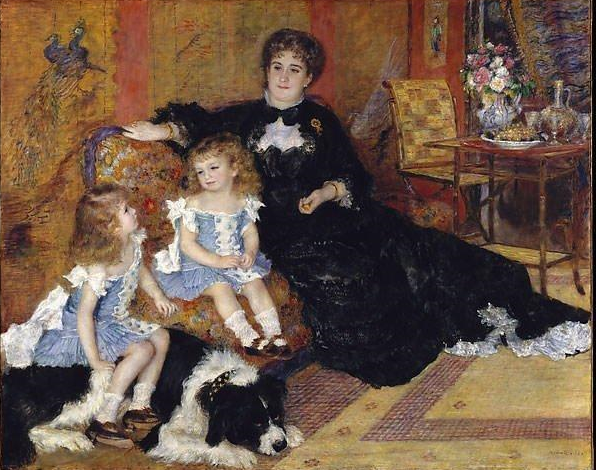 Бал в Мулен де ла Галетт  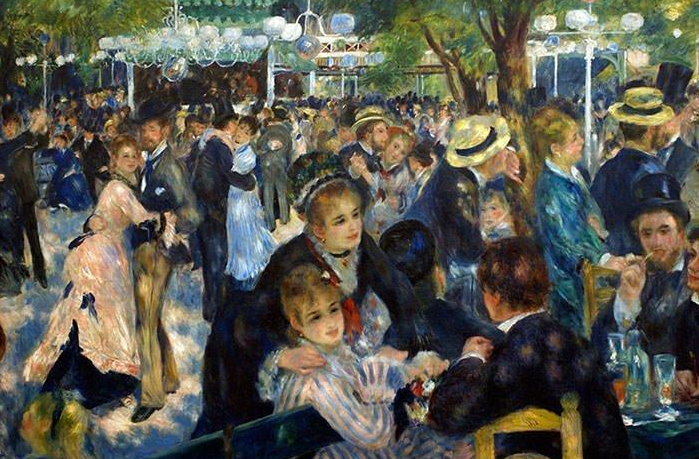 Эдуард Мане    Бар в Фоли-Бержер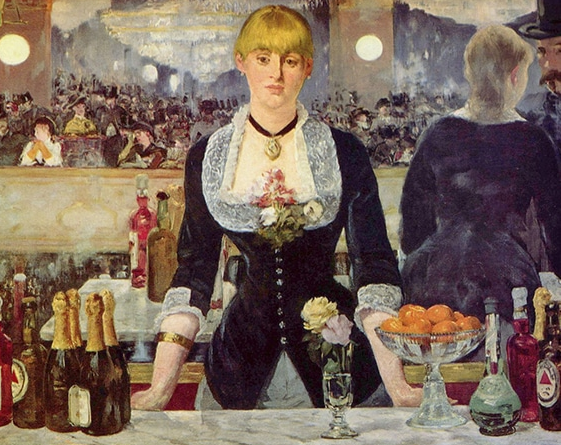  В оранжерее 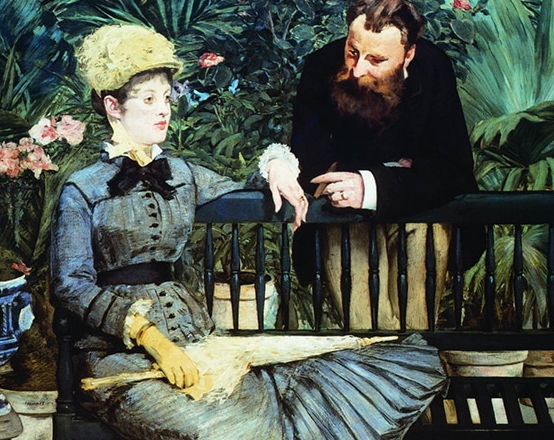  Железная  дорога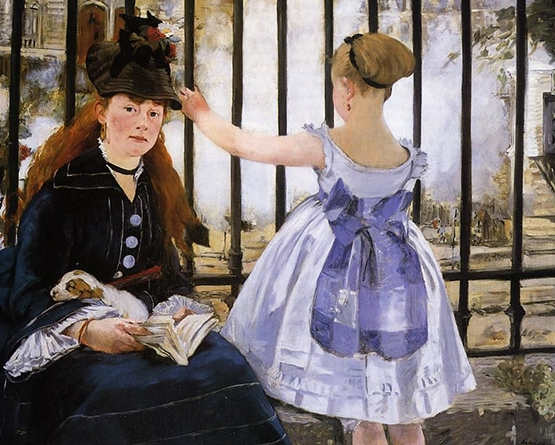 